Борець за незалежність України 
140 років від дня народження Грицька Абрамовича Чупринки 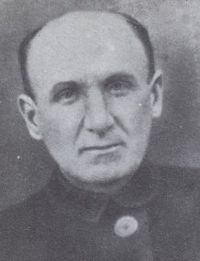 Останній звук  моєї  ліриНе  буде криком  безпорадним,Не  буде стогоном  зневіри,А  гімном радісно-принаднимТого  співця, що  лине  в  вирійПеред  морозом повновладним…                                                                            Григорій Чупринка. 1911р.Григорій Чупринка народився 27 листопада 1879 році в родині представників козачого стану. Навчався в Гоголівській народній школі, в Київській та Лубенській гімназіях.  Грицько Чупринка мав козацьку бунтівну вдачу, яка вела його на герць із царатом, літературними штампами й усталеними суспільними  правилами. Він був Поетом і повстав проти більшовицької влади, яка була така далека від Поезії, як… ну, скажімо, як пекло від раю. Він став до лав повстанського руху, і більшовики його вбили. Волелюбна Грицькова натура не вміщалась у рамках життя системного, тобто «професійного» революціонера. Не могла обмежитися якоюсь окремою партією, тому він і не пристав на пропозиції вступити, зокрема, до Революційної української партії. Натомість у 1905р. Григорій Чупринка організував селянські протести у рідному Сіверському краї (народився у с.Гоголів тоді Київської губернії; нині це Чернігівська область). . Опинився у київській Лук'янівській в'язниці, де ближче познайомився вже з «професійними революціонерами». Проте революційні порухи невдовзі були зовсім притлумлені, а Чупринка поринув у світ Поезії. І, звичайно, богеми – бо інакше то був би не Чупринка. Ось як про тодішнього Грицька Чупринку писав В.Дорошенко: «Вірний своїй вдачі, що не терпіла утертих шляхів та не зносила громадської дисципліни, жив він правдивим бурлакою. Мешкав в якихось «сумесних» квартирах, де займав один з кутів. Водив компанію здебільшого з «бувшими людьми» по різних чайних та глухих куточках на Деміївці або на Подолі. Мав там серед злодіїв та проституток знайомих і приятелів, що любили його і називали «нашим поетом». Відкидаючи з огидою облудний і фарисейський світ «приличних людей» за його неправду і низькопоклонство, почував себе Чупринка добре лише «на дні»»… Під час Української Революції козак Григоріій Чупринка вступив до Першого українського козацького полку імені Богдана Хмельницького і  вирушив на фронт. Відомо, що у війську Григорій геть забув про  богемне життя, уважно ставився до своїх завдань і був дуже шанований у козацькому середовиші.Та скоро військова дисципліна набридла  поетові, й він через приятеля, ад’ютанта командира полку, випросився з війська. А в липні 1919р. Григорій організував на Чернігівщині
нове повстання – проти більшовиків. Селяни Чупринку любили, й самі лише чутки про те, що він став отаманом, кликали їх до повстанського загону. Повстання більшовики придушили, Григорія заарештували й посадили до чекістської тюрми в Києві. У більшовицькій пресі з’явилося
повідомлення про «ліквідацію банди Чупринки», й письменники кинулися клопотати про поета перед очільником ВУЧК товаришем Мартином Лацісом (від народження — Ян Судрабс), теж певною мірою «письменником» — автором книги «Дзержинский: кошмарный сон буржуазии». Підтримав клопотання і тодішній нарком освіти УСРР, «боротьбист» і українізатор Олександр Шумський (згодом убитий П.Судоплатовим за особистим дорученням Сталіна, Хрущова та Кагановича). Він звернув чекістську увагу «на величезні заслуги Чупринки як поета». В підсумку Григорія Чупринку не розстріляли, а етапували до концентрака неподалік Москви, де він відсидів рік, дивом звідти вибрався й повернувся до Києва. Вдруге засудили Чупринку за антирадянську агітацію, мав бути висланий до Москви, але за браком коштів висилка не відбулася. «Виправити» невиправного Грицька Чупринку більшовикам не вдалося: він пішов до «ЦУПКОМу». Це потребує невеликого пояснення: в середині березня 1921 р. в Києві був створений Всеукраїнський центральний повстанський комітет (ВУЦПК, чи ЦУПКОМ) на чолі з Іваном Чепілком. Його метою була підготовка протибільшовицького повстання в Києві й загалом в Україні. Дуже швидко «ЦУПКОМ» налагодив контакти з Військовою організацією січових стрільців (пізніше – УВО) та іншими підпільними структурами, яких в Україні було тоді чимало. До підпільної роботи долучився і Григорій Чупринка.
Зокрема, представляв Комітет на з’їзді отаманів Холодного Яру. Водночас Федір Наконечний від Комітету  налагодив контакти з керівництвом УНР у Польщі.  Була отримана вказівка не починати повстання без сигналу очільників УНР. У результаті повстання, яке мало початись у травні, вчасно не почалося. Більшовики скористалися зволіканням, і 18 -23 червня 1921р. керівники ЦУПКОМу були заарештовані. Серед них – і Григорій Чупринка. У справі було 132 обвинувачених, серед них,знову ж таки, і Чупринка. До протоколу допиту додано анкету:«Чупринка Григорій Аврамович, безпартійний, за походженням козак, соціальним становищем — літератор, притягався до відповідальності київським ЧК». У самому протоколі зазначається, що Чупринка Г.А. вступив до підпільної організації, яка мала на меті «повалення радянської влади і відновлення Української Народної Республіки».  Отже, «Чупринку Григорія Аврамовича, 42-х років, винного в тому, що вступив в організацію Всеукрцентрповстанком, що погодився представляти Всеукрцентрповстанком на військово-політичному з’їзді в Холодному Яру, як ворога республіки засудити до вищої міри покарання – розстріляти». Разом з Григорієм Чупринкою до страти рокували ще 45 організаторів повстання. Коли і де стратили українського поета й козака Грицька Чупринку, невідомо. Як і  де спочило його тіло, коли душа полинула в безмежне українське небо…                                                          Я прийду до тебе, доле,                                                            
                                                                                                              На страшне криваве поле,                                                                                                                    
На останній смертний бій…                                                                                  (Г.Чупринка. «Перемога». 1911 р.)А через мало не чверть століття постане УПА на чолі з генералом Романом Шухевичем, який  назветься Чупринкою. Командувач УПА  до останнього свого подиху битиметься за волю України і мститиметься ворогові за вбивство мільйонів українців, серед яких –  український козак і поет Грицько Чупринка…Народився27 листопада 1879
Гоголів, Остерський повіт, Чернігівська губернія, Російська імперіяПомер28 серпня 1921 (41 рік)
Київ, УСРР
·розстріляний за участь у повстанському русі проти чинної влади (більшовики)КраїнаРосійська імперія, УНР, УСРРРосійська імперія, УНР, УСРРНаціональністьукраїнецьДіяльністьписьменницька, військоваВідомий завдякипоет, борець за самостійну УкраїнуAlma materТретя київська гімназія